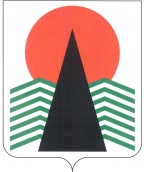 АДМИНИСТРАЦИЯ  НЕФТЕЮГАНСКОГО  РАЙОНАпостановлениег.НефтеюганскО внесении изменений в постановление администрации Нефтеюганского района 
от 17.08.2018 № 1370-па «О подготовке документации по планировке межселенной территории Нефтеюганского района»В соответствии с частью 4 статьи 43 Федерального закона от 06.10.2003 № 131-ФЗ «Об общих принципах организации местного самоуправления в Российской Федерации», статьей 42 Устава муниципального образования Нефтеюганский район, на основании заявления Компании «Салым Петролеум Девелопмент Н.В.» 
от 20.12.2018 № SPDN-18-007038 п о с т а н о в л я ю:Внести в постановление администрации Нефтеюганского района 
от 17.08.2018 № 1370-па «О подготовке документации по планировке межселенной территории Нефтеюганского района», следующие изменения:Подпункт 1.3. пункта 1 признать утратившим силу;Приложение № 3 к настоящему постановлению признать утратившим силу.Настоящее постановление подлежит опубликованию в газете «Югорское обозрение» и размещению на официальном сайте органов местного самоуправления Нефтеюганского района.Контроль за выполнением постановления возложить на директора 
департамента имущественных отношений – заместителя главы Нефтеюганского 
района Бородкину О.В.Исполняющий обязанности Главы района							С.А.Кудашкин21.01.2019№ 65-па№ 65-па